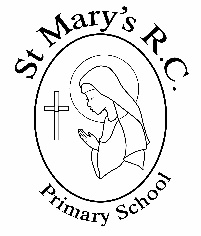 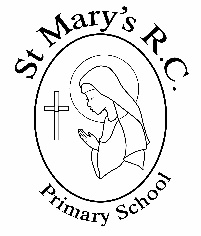 Class Teacher Required for September 2024Temporary 1 Year ContractThe Governors of this friendly, successful, two form entry, Catholic Primary School are seeking to appoint an enthusiastic, highly motivated, and committed teacher who can make a significant contribution to the school.We are looking for an excellent classroom practitioner who is able to nurture, inspire and motivate our children to achieve their personal best.  We have high expectations of our staff and pupils and are committed to providing the very best for them.The role will be in either Early Years, KS1 or KS2 dependant on skills and experience.You will:Be a practising Catholic or supportive of the Catholic ethos of the school.Be able to motivate all pupils to enjoy their learning and strive for excellence within a range of age groups 4-11years.Have a proactive and creative approach to teaching.Be keen to develop and learn with and from others.Be cheerful and energetic, with excellent communication and interpersonal skills.Have high expectations for all children and committed to developing their full potential.As a school we can offer you:A strong and caring Catholic ethos.High standards of pupil discipline and behaviour.Children who are eager and willing to learn.Excellent CPD opportunities.Early career framework for ECT.The school is committed to safeguarding and promoting the welfare of children and young people and expects all staff and volunteers to share this commitment.  An enhanced DBS check is required for the successful applicant.Visits to the school are warmly welcomed and encouraged.  Please contact the school on 0161 681 6663 to make an appointment.Salary: 					MPS/UPS - Dependant on experienceHours: 					FTEClosing Date:				Friday 3rd May 2024 12:00noonShortlisting Date:			Friday 3rd May 2024 (PM)Interview/Lesson Observation Date:	Friday 17th May 2024Please e-mail completed application forms and supporting Catholic Education Service documents to Mrs Leavy, Acting School Business Manager – helen.leavy@st-marys.oldham.sch.uk.  Please clearly state which post you are interested in.